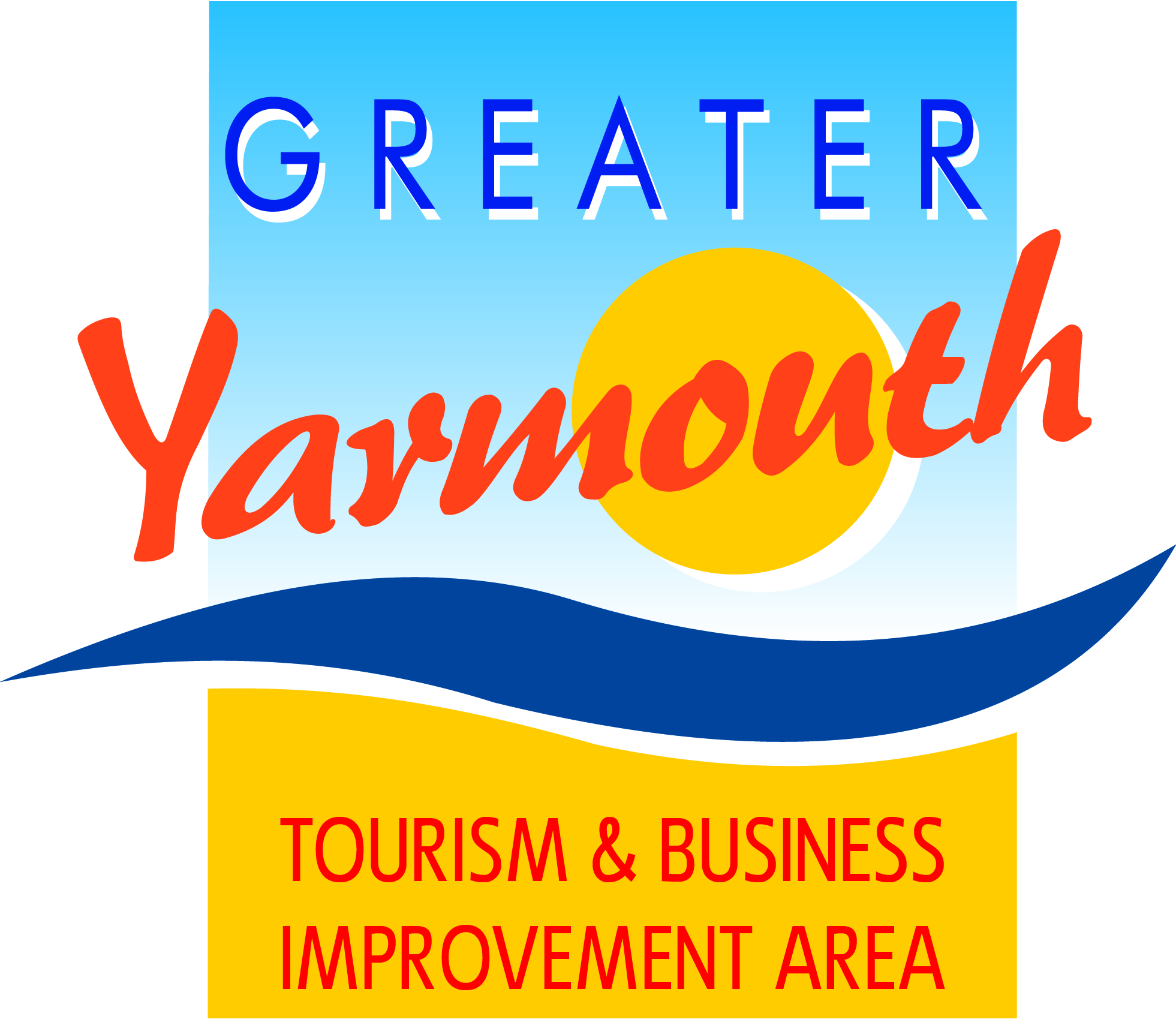 Minutes of the meeting of the 
BOARD of the GREATER YARMOUTH TOURISM AND BUSINESS IMPROVEMENT AREA LTD 
held on THURSDAY 10th September 2015  at Maritime HousePresent:David MarshAsa MorrisonToni ReeveLyndon BevanJames GrayJohn PotterCllr Barry ColemanOliver HurrenAmy GreenwoodMalcolm BirdJane ReynoldsAlan CarrKen SimsCllr Bert Collins (Hon President)Karen YoungsTerri HarrisCllr Andy GrantKevin HugginsTony SmithCllr Katy StenhousePeter JayToni ReeveCllr Michael JealKirsty BurnCllr Demetrious Mavroudis (Observer)1.0APOLOGIES FOR ABSENCE1.1Apologies were received from Andrew Bowyer, Jonathan Newman, Linda Dyble2.0MINUTES OF THE PREVIOUS MEETINGS2.1 The minutes of the BID Board meeting on 16th July 2015 were approved as a true and accurate record.3.0MATTERS ARISING FROM THE MINUTES43.2Ref 20.2.4 Esplanade Banners/Beach Cannons/North Drive Decorative LightingCllr Jeal reported that the beach cannons were in good working order the continued cost for maintenance of the bulbs was the issue.  GYBS have asked for a clear steer from GYTABIA about the future of the cannons.  Cozens to be chased for projected budget for enhanced technology to replace the outdated and expensive bulbs.43.3Cllr Bird reported that the North Drive LED’s were being repaired in 2 weeks. 43.4Spirit of Enterprise AwardsStill 2 seats available for the Awards night on the 20th November43.5British BIDsMore investigation was needed before committing to accreditation with British BIDs.43.6Study VisitNeed to check that the proposed date in October does not clash with the In Bloom judging.Need to look at a wider range of businesses to visit within the trip including High Streets and Services & Suppliers to include interests of all BID levy payers.We have been invited to speak to Weston super-mare about our BIDNeed to put out study visit details later this year to find expressions of interest.4.0LEVY COLLECTION UPDATE4.1Projection of £480k income this year.  To date we have received £439,714.004.2£325k has been received from GYBC to date4.3VAT complications to be ironed out at a meeting on Monday to agree the SLA’s5.05.1REPORT ON FIREWORKS RESEARCHSome scepticism on value of research particularly without a baseline.  Suggestion of doing another evening as a control point. A copy of the report would be issued out upon request.6.0FINANCIAL AND COMPANY ISSUES6.1BudgetProjected budget papers were handed out.  (Please see attached)6.2Board ElectionsBoard elections to be carried out early next year.  The papers when issued will indicate all areas/trades to be represented on the board.  The new chairman will be elected at the first new board meeting in March 20166.3PIPsDid not win contract for PIPs so will cease trading 31st October.  Columns have to be removed by that date.Old columns proposed to be used by placing on private land such as holiday parks and attractions with the intention of selling advertising.  1/3 to be used for advertising GYTABIA events, 1/3 to be used by the business whose land it is, 1/3 to be used as advertising to bring in an income.Cllr Jeal congratulated David Marsh for doing an exceptional job under very difficult circumstances7.0PROJECTS UPDATESee attached8.0KEY PROJECTS 2015-20168.1Great Yarmouth & Hemsby Fireworks8.1.2Great Yarmouth Fireworks dates agreed at 27th July 2016 to 31st August 2016 & a date in OctoberPossibility of going out to tender as a combined tender between Gorleston, Hemsby & Great Yarmouth suggested.8.1.3Agreed that longer display time is not necessary but an enhancement would be the key.8.1.4Suggestion for music timed with fireworks would prove impossible without financing a sound system along the Esplanade – Great Yarmouth8.1.5Reported that compensation had been paid to a trader whose property had been damaged reportedly due to cinder debris from fireworks – Great Yarmouth8.2Maritime Festival 20168.2.12016 dates will be the 10th and 11th September 8.2.2Reported that the Saturday of this year had been the best Saturday of the life of the festival8.2.3The Board thanked Alan for all his hard work on the Festival8.2.4The Board agreed to write to Aileen and thank her for her hard work on the Festival8.3Gorleston High Street Christmas Light Switch onNovember 22nd from 12 noon with fireworks at 6pm and ice skating rink in Priory Gardens to encourage whole use of High Street.9.0PROJECTS FOR DISCUSSION9.1Car Park Discount SchemeAnother meeting needed to further project.9.2Comedy WeekA project to encourage adults without children.  Would run from Saturday for 10 days through to Sunday. Possibility of June/July or September/October. Venues to finance the cost of the event and the BID company to provide the marketing and co-ordination package. Board agreed to further scoping out.9.3Eating Out WeekAnother project to encourage adults without children.  Would run from Saturday for 10 days through to Sunday. Possibility of June/July or September/October. Venues to finance the cost of the event and the BID company to provide the marketing and co-ordination package. Board agreed to further scoping out.9.4Airshow 2017Projected date for the airshow is Thursday 29th June through to Sunday 2nd July.  Progress has been made and the early signs are that this would be a very viable project. Board agreed for Asa to continue working on project and bring some projected budget figures to the next Board meeting.10.0CONTRACTUAL PROJECTS10.1Decorative LightingDecorative lighting the rolling repairs need to be kept updated.  Festive lighting to be chased.11.0APPLICATION PROCESS 2015-1611.1The latest updated funding application forms to be sent out with newsletter inviting businesses to come forward with ideas for projects by 31st October 201512.00COMMUNCIATIONS 13.00AOBA webcam in Hemsby suggestion was put forward although a suitable location would have to be found.14.00DATE OF NEXT MEETING12th November 2015